
Datum: 2021-09-17 Checklista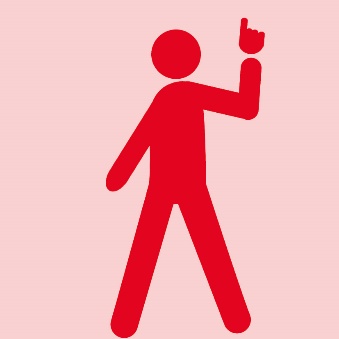 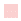 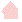  För utvärdering av vaccininsatsUppföljning och utvärdering är en förutsättning för lärande, utveckling och trovärdighet. En systematisk genomgång och utvärdering av pågående eller avslutad insats kan bidra till ett lärande för kretsen och frivilliga. Det kan också skapa underlag för rapportering till samverkansparter eller uppdragsgivare.  Nedan finns en checklista och ett stöd till de kretsar som varit aktiva i vaccinationsinsatsen mot covid-19. Checklistan riktar sig till kretsar som genomfört insatser både stöd på vaccinationsplats och informationsinsatser. Syftet är att den ska fungera som stöd till ansvariga i kretsar för att göra en intern utvärdering av kretsens insatser. Den kan med fördel anpassas efter kretsens arbetssätt och behov. 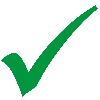 Samla de som varit delaktiga i planering och/eller genomförande av er informationsinsats och samtala utifrån frågorna nedan. Ge möjlighet att svara på frågorna skriftligt eller muntligt. Erbjud möjlighet till att svara anonymt.   Dokumentera er utvärdering skriftligt. Ni kan med fördel skriva en summering av svaren med i matrisen nedan. För de som vill och ser behov av det så går det givetvis att sammanställa en rapport eller liknande. Tillgängliggör resultatet av er utvärdering för relevanta personer. Kanske är det styrelsen, en arbetsgrupp, frivilliga, anställda i kretsen, anställda i tjänsteorganisationen eller en samverkansorganisation som kan behöva ta del av utvärderingen när den är klar. Exempel på frågor att utgå från vid utvärdering. Anpassa gärna dessa efter era behov. 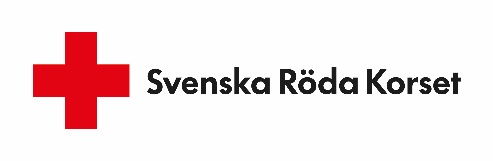 Vad var vårt uppdrag?Vad har vi gjort?Vad fungerade bra?Vad fungerade mindre bra?Vilka lärdomar bör vi som krets dra från detta?Vad gör vi med dessa lärdomar för att vi skall stå bättre rustade inför nästa kris?Vad i stödet från tjänsteorganisationen har varit bra?Vad i stödet från tjänsteorganisationen hade kunnat vara bättre?